Муниципальное бюджетное дошкольное образовательное учреждение«Детский сад № 45»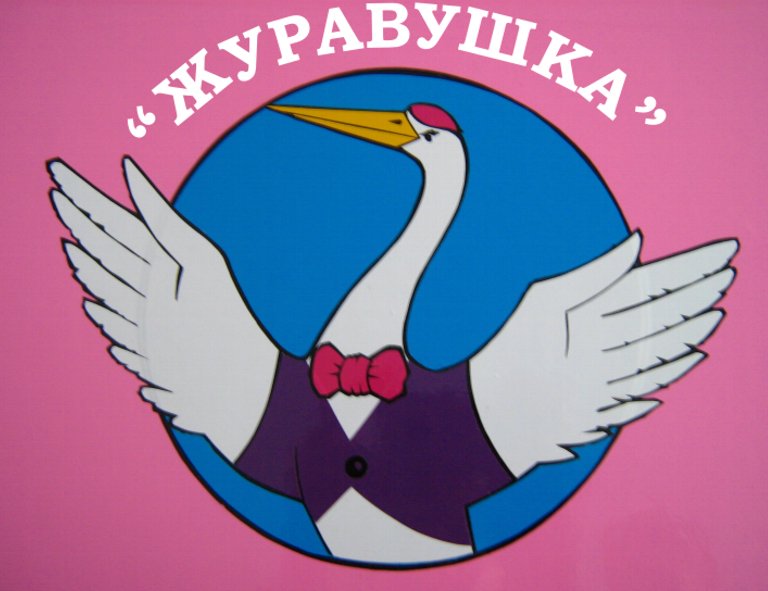 Конспект образовательной деятельности по сенсорному воспитанию во второй младшей группе« Домики для фигурок».                                                             Составитель: воспитатель                                                                               Кутявина Елена Михайловна                                                    г. Глазов, 2023 год.Тема: «Построим домики для фигурок- человечков»Цель: закрепить представление детей о геометрических фигурах, учить самостоятельно воспроизводить фигуры.Задачи:Обучающие: 1.Учить самостоятельно воспроизводить фигуры с помощью различного материала.2.Закрепить названия фигур: треугольник, круг, квадрат, овал, прямоугольник.3.Закрепить представление о геометрических формах. 4.Закрепить умение употреблять в речи пространственные предлоги.Развивающие: 1.Развивать мышление, речь, память.                         2.Развивать мелкую моторику пальцев рук.                         3.Развивать внимание.Воспитывающие: 1.Воспитывать усидчивость.2.Воспитывать умение слушать друг друга,  не перебивая.3.Воспитывать желание оказывать помощь.Материал: Демонстрационный: большие фигурки-человечки картонные овал, прямоугольник, круг, квадрат, треугольник.Раздаточный: 5 фигур-человечков меньшего размера, 13 счетных палочек, веревочки разной длины ( длинная- 30 см, короткая- 20 см)Предварительная работа:1.Игры с палочками («Сложи узор», «Составим картину из палочек и фигур»).2.Игры с геометрическими фигурами «Цвет и форма», «Геометрическое лото», «Найди и определи фигуру».3.  Игры на определение эмоционального состояния «Угадай настроение», «Подбери  маску».Этапы ОДХод ОДПримечания1.Вводный этап.2.Ос-новной этап3.Зак-лючит.этап.Ребята, обратите внимание,  сколько у нас сегодня гостей. Поздороваемся с ними.А какое время года  сейчас? Да, вы правы, сейчас у нас зима. А вы знаете, зимой часто случаются чудеса.А вы слышите, какой подул сильный ветер. Посмотрите, сильный ветер принес  нам снежинку. А на ней что-то написано.« Ребята, приглашаем вас в гости .Фигурки-человечки».Ребята, нас приглашают в гости фигурки-человечки. Мы примем их приглашение? А чтобы поскорее до них добраться, мы отправимся в гости на санках.Слыши-тся звук вьюги.На  столе стоит большой куколь-ный дом, в котором располо-жены фигурки- человеч-ки (5 фигурок-человеч-ковОбращает внимание на правиль-ность выполнения задания.Воспита-тель дает возможность попробовать детям постро-ить домики для овала и круга из палочек. Пока дети выполняя-ют задание, воспита-тельпереворачивает фигурки- человечки на изображе-ние с радостны-ми лицами